ZAPYTANIE  OFERTOWEnaWynajem sprzętu oraz środków transportu do prowadzenia prac przez Powiatowy Zakład Transportu Publicznego w CzłuchowieNAZWA ORAZ ADRES ZAMAWIAJĄCEGO:Powiat Człuchowski - Powiatowy Zakład Transportu Publicznego w Człuchowie 77-300 Człuchów ul. Kasztanowa 2; NIP 843 15 29 488; REGON 362168443Godziny pracy: 700-1500 od poniedziałku do piątku.nr telefonu : 59 83 43 461 do 463; nr faksu : 59 83 42 539Adres poczty elektronicznej: starostwo@czluchow.org.plhttp://bip.powiatczluchowski.org.plTERMIN REALIZACJI ZAMÓWIENIAOd 01.01.2022 r. do 31.12.2022 r.INFORMACJE O SPOSOBIE POROZUMIEWANIA SIĘ Z WYKONAWCAMIOsoby do kontaktów w przedmiocie zamówienia: w kwestiach formalnych – Pani Barbara Bartczak, Pan Zenon Nowakw kwestiach merytorycznych – Pan Aleksander Baprawski.Wszelkie informacje dotyczące niniejszego postępowania będą zamieszczone na stronie internetowej zamawiającego http://bip.powiatczluchowski.org.pl zakładka przetargi i zapytania ofertowe podprogowe.Postępowanie prowadzone jest zgodnie z art. 2 ust. 1 pkt 1  (a contrario) ustawy z dnia 11 września 2019r. Pzp (t.j. Dz. U. z 2021 poz. 1129)OPIS PRZEDMIOTU ZAMÓWIENIA:Przedmiotem zamówienia jest usługa sukcesywnego wynajmu sprzętu oraz środków transportu wraz z obsługą do prowadzenia prac na obszarze powiatu Człuchowskiego przez Powiatowy Zakład Transportu Publicznego w Człuchowie. Przedmiot zamówienia podzielono na 6 części:Część 1: – Koparko-ładowarka na prowadzenie robót na obszarze Gmin: Koczała, Przechlewo, Rzeczenica, Człuchów i miasto Człuchów.Koparko-ładowarka:- moc minimum 68 kW,- wyposażona w łyżki: wąską o szerokości 200-400 mm i szeroką „skarpówkę”.Część 2: – Koparko-ładowarka na prowadzenie robót na obszarze Gmin: Czarne, Debrzno, Człuchów i miasto Człuchów.Koparko-ładowarka:- moc minimum 68 kW,- wyposażona w łyżki: wąską o szerokości 200-400 mm i szeroką „skarpówkę”.Część 3: – Samochód ciężarowy wywrotka na prowadzenie robót na obszarze Gmin: Koczała, Przechlewo, Rzeczenica, Człuchów i miasto Człuchów. Samochód ciężarowy wywrotka:- ładowność 8-12Mg :- moc minimum 150kW,- ma posiadać przykrycie (oplandekowanie) skrzyni ładunkowej.Część 4: - Samochód ciężarowy wywrotka na prowadzenie robót na obszarze Gmin: Czarne, Debrzno, Człuchów i miasto Człuchów. Samochód ciężarowy wywrotka: - ładowność 8-12Mg :- moc minimum 150kW,- ma posiadać przykrycie (oplandekowanie) skrzyni ładunkowej.Część 5: - Samobieżna koparka obrotowa, kołowa:- moc minimum 150 kW,-wyposażona w łyżki: wąską o szerokości 600-1000 mm i szeroką „skarpówkę” o szerokości min.2000mm z hydrauliczną regulacją kąta,- Wykonawca posiada lawetę do transportu koparki.Część 6: - Samobieżny walec wibracyjny:- ciężar 1,5 do 2,5 tony,- wibracja na oba koła,- zraszacze wodne obu kół,- Wykonawca posiada lawetę do transportu walca.Zamawiający może za zgodą Wykonawcy zatrudnić dany sprzęt na terenie innej Gminy niż określono w danym zadaniu.Wykonawca może złożyć ofertę na wybrane lub wszystkie części  zamówienia.Przewidywana ilość godzin:dla zadań 1-2- ilość godzin pracy: 300, ilość godzin postojowych: 30,dla zadań 3-4 - ilość godzin pracy: 200, ilość godzin postojowych: 20,dla zadania 5 - ilość godzin pracy: 50, ilość godzin postojowych: 10,Dla zadania 6 – ilość godzin pracy: 25, ilość godzin postojowych: 5.Warunki udziału (wymagania wobec Wykonawcy)O udzielenie zamówienia mogą ubiegać się Wykonawcy, którzy: nie podlegają wykluczeniu;spełniają warunki udziału w postępowaniu dotyczące: Wykonawca spełni warunek jeżeli wykaże, że dysponuje lub będzie dysponował co najmniej jednym odpowiednim sprzętem lub samochodem ciężarowym odpowiednio dla określonej części zamówienia.Zamawiający może, na każdym etapie postępowania, uznać, że wykonawca nie posiada wymaganych zdolności, jeżeli zaangażowanie zasobów technicznych wykonawcy w inne przedsięwzięcia gospodarcze wykonawcy może mieć negatywny wpływ na realizację zamówienia.Opis sposobu obliczania ceny. Wykonawca określa cenę realizacji zamówienia poprzez wskazanie w Formularzu ofertowym sporządzonym wg wzoru stanowiącego załącznik nr 1 do SIWZ ceny ofertowej brutto za realizację przedmiotu zamówienia w podziale na Części, o których mowa w rozdziale III niniejszej SIWZ. Dla każdej Części w cenę należy wkalkulować koszt dojazdu lub dowóz sprzętu do miejsca wykonania   zamówienia publicznego.Łączna cena ofertowa brutto musi uwzględniać wszystkie koszty związane z realizacją przedmiotu zamówienia zgodnie z opisem przedmiotu zamówienia oraz wzorem umowy określonym w niniejszej SIWZ.Ceny muszą być: podane i wyliczone w zaokrągleniu do dwóch miejsc po przecinku (zasada zaokrąglenia – poniżej 5 należy końcówkę pominąć, powyżej i równe 5 należy zaokrąglić w górę).Cena oferty winna być wyrażona w złotych polskich (PLN).Jeżeli w postępowaniu złożona będzie oferta, której wybór prowadziłby do powstania u zamawiającego obowiązku podatkowego zgodnie z przepisami o podatku od towarów i usług, zamawiający w celu oceny takiej oferty doliczy do przedstawionej w niej ceny podatek od towarów i usług, który miałby obowiązek rozliczyć zgodnie z tymi przepisami. W takim przypadku Wykonawca, składając ofertę, jest zobligowany poinformować zamawiającego, że wybór jego oferty będzie prowadzić do powstania u zamawiającego obowiązku podatkowego, wskazując nazwę (rodzaj) usługi, których świadczenie będzie prowadzić do jego powstania, oraz wskazując ich wartość bez kwoty podatku. OPIS SPOSOBU PRZYGOTOWANIA OFERTYOferta musi zawierać wypełniony formularz ofertowy sporządzony z wykorzystaniem wzoru stanowiącego załącznik do zapytania. Pełnomocnictwo złożone w formie oryginału lub kopii potwierdzonej za zgodność przez osobę upoważnioną – w przypadku, gdy osoba podpisująca ofertę nie jest osobą wskazaną w aktualnym odpisie z właściwego rejestru lub centralnej ewidencji i informacji o działalności gospodarczej, jeżeli odrębne przepisy wymagają wpisu do rejestru lub ewidencji, i/lub innym odpowiednim dokumencie upoważniającym do reprezentowania/ składania oświadczeń woli w imieniu Wykonawcy. Wykonawca ma prawo złożyć tylko jedną ofertę, sporządzoną w języku polskim.Wykonawca poniesie wszelkie koszty związane z przygotowaniem i złożeniem oferty. Poprawki lub zmiany (również przy użyciu korektora) w ofercie, powinny być parafowane własnoręcznie przez osobę podpisującą ofertę.SPOSÓB I TERMIN SKŁADANIA OFERTZamawiający dopuszcza złożenie oferty w:formie elektronicznej na adres e-mal: przetargi@czluchow.org.pl        lubformie pisemnej na adres:  Powiat Człuchowski – budynek Starostwa Powiatowego, 77 – 300 Człuchów al. Wojska Polskiego 1.Ofertę należy złożyć do dnia 07.12.2021r. do godziny 10:00 i oznaczyć: „Oferta na Wynajem sprzętu oraz środków transportu do prowadzenia prac przez Powiatowy Zakład Transportu Publicznego w Człuchowie”O dotrzymaniu terminu złożenia oferty w formie elektronicznej decyduje data i godz. Wpływu oferty na serwer Zamawiającego i możliwość odczytania jej treści przez Zamawiającego.O dotrzymaniu terminu złożenia oferty w formie pisemnej decyduje data i godz. Wpływu oferty do Kancelarii Ogólnej Starostwa Powiatowego w Człuchowie (sekretariat pokój 207)Oferty dostarczone po upływie terminu składania ofert nie będą rozpatrywane.Zamawiający nie dopuszcza składania ofert wariantowych.Zamawiający zastrzega sobie prawo do:Zamknięcia postępowania bez dokonania wyboru oferty, jeżeli ceny ofert przewyższą środki przeznaczone na realizację zamówienia, a Zamawiający nie podejmie decyzji o ich zwiększeniu.Odrzucenia oferty z cenami odbiegającymi od cen rynkowych (cena wydaje się rażąco niska w stosunku do przedmiotu zamówienia lub budzi wątpliwości zamawiającego co do możliwości wykonania przedmiotu zamówienia zgodnie z wymogami określonymi w dokumentach zapytania).Zmiany terminów wyznaczonych w zapytaniu.Żądania informacji i wyjaśnień od oferentów na każdym etapie postępowania.Oferty złożone po terminie nie będą rozpatrywane.Odwołania lub unieważnienia zapytania ofertowego. Kryterium wyboru ofertyKryterium: cena „C” – waga 90%,kryterium Termin przystąpienia do realizacji zamówienia (T) – waga 10 %Punkty za kryterium „ cena” będą obliczone wg poniższego wzoru:C = [(CN / CR) x 90%] x 100Wynik powyższego działania zostanie zaokrąglony do 2 miejsc po przecinku, gdzie:C – liczba punktów dla kryterium „cena”CN – najniższa oferowana cena, CR – cena oferty rozpatrywanejCena oferty jest ceną brutto. Punkty za kryterium Termin przystąpienia do realizacji zamówieniaWykonawca na formularzu ofertowym określi czas (w dniach) w którym przystąpi do realizacji zamówienia, liczony od daty przesłania zamówienia przez Zamawiającego i na tej podstawie będzie przyznawana ofertom Punktacja w następujący sposób:1 dzień. od momentu zamówienia: 10 pkt,2 dni  od momentu zamówienia: 5 pkt,3 dni i więcej od momentu zamówienia: 0 pktCałkowita liczba punktów, jaką otrzyma dana oferta, zostanie obliczona wg poniższego wzoru:L = C + Tgdzie:L – całkowita liczba punktów,C – punkty uzyskane w kryterium „Cena”,T – punkty uzyskane w kryterium „Termin przystąpienia do realizacji zamówienia”.Ocena punktowa w ustalonych kryteriach dla niniejszego postępowania dokonywana będzie dla poszczególnych części oddzielnie, wg wskazanych informacji przez Wykonawcę w ofercie i przeliczona według opisanych zasad powyżej.Najwyższa liczba punktów wyznaczy najkorzystniejszą ofertę.Zamawiający udzieli zamówienia Wykonawcy, którego oferta odpowiadać będzie wszystkim wymaganiom Zamawiającego i zostanie oceniona jako najkorzystniejsza w oparciu o podane kryterium wyboru.Jeżeli nie będzie można dokonać wyboru oferty najkorzystniejszej ze względu na to, że dwie lub więcej ofert przedstawia taką samą liczbę punktów, Zamawiający spośród tych ofert dokona wyboru oferty z najniższą ceną.RODOAdministratorem danych osobowych jest Powiatowy Zakład Transportu Publicznego w Człuchowie 77-300 Człuchów ul. Kasztanowa 2;Kontakt z Inspektorem ochrony danych osobowych: adres e-mail t.rekowski@pztpczluchow.pl; telefon 606 806 088;Pani/Pana dane osobowe przetwarzane będą na podstawie art. 6 ust. 1 lit. c RODO w celu związanym z postępowaniem o udzielenie zamówienia publicznego  pn. Zapytanie  Ofertowe na Wynajem sprzętu oraz środków transportu do prowadzenia prac przez Powiatowy Zakład Transportu Publicznego w CzłuchowieW odniesieniu do Pani/Pana danych osobowych decyzje nie będą podejmowane w sposób zautomatyzowany, stosownie do art. 22 RODO;Posiada Pani/Pan:prawo dostępu do danych osobowych Pani/Pana dotyczących;prawo do sprostowania Pani/Pana danych osobowych;prawo żądania od administratora ograniczenia przetwarzania danych osobowych z zastrzeżeniem przypadków, o których mowa w art. 18 ust. 2 RODO ; prawo do wniesienia skargi do Prezesa Urzędu Ochrony Danych Osobowych, gdy uzna Pani/Pan, że przetwarzanie danych osobowych Pani/Pana dotyczących narusza przepisy RODO; Informacje o formalnościach, jakie powinny być dopełnione po wyborze oferty w celu zawarcia umowy:Osoby reprezentujące Wykonawcę przy podpisywaniu umowy powinny posiadać ze sobą dokumenty potwierdzające ich umocowanie do podpisania umowy, o ile umocowanie to nie będzie wynikać z dokumentów załączonych do oferty.ZałącznikiFormularz ofertowy,Wzór umowy.Człuchów, dnia  25 listopada 2021 r______________________________________				                                                                                                           (imię i nazwisko)                                                                                                                   podpis uprawnionego przedstawiciela    ZamawiającegoZałącznik Nr 1   FORMULARZ OFERTOWY Dane dotyczące Wykonawcy:Nazwa............................................................................................................................................................. ………………………………………………………………………………………………………………………………………………………………….Nr NIP ...........................................................................................................................................................REGON …………………………………………………………………………………………………………………………………………………….Adres   siedziby: ………………………………………………………………………………………………………..……..……..……..…....……………………………………………………………………………………………………………………………………………………………………Adres do korespondencji (jeżeli inny niż adres siedziby): ……………………………………………………….………………………………………………………………………………………………….. ……………………………………………………………………………………………………………………...……………………Nr telefonu/faks............................................................................................................................................ Email ……………………………………………………………………………………………………………………………………………………..Osoba odpowiedzialna za kontakty z Zamawiającym:.…………………………………………..…………………………………………………………………………………………Dane dotyczące zamawiającego:   Powiat Człuchowski - Powiatowy Zakład Transportu Publicznego w Człuchowie 77-300 Człuchów ul. Kasztanowa 2;Zobowiązania wykonawcy:Oferuję wykonanie przedmiotu zamówienia pn.  „Wynajem sprzętu oraz środków transportu do prowadzenie prac przez Powiatowy Zakład Transportu Publicznego w Człuchowie”,  zgodnie z wymaganiami Zamawiającego. (Wykonawca wypełnia część/ci na którą/re składa ofertę/y):OŚWIADCZAM ŻE:Wykonam  przedmiot zamówienia do dnia 31 grudnia 2022r. według sukcesywnych potrzeb Zamawiającego. Zamawiający może za zgodą Wykonawcy zatrudnić dany sprzęt na terenie innej Gminy niż określono w danym zadaniu.Nie podlegam wykluczeniu z postępowania w związku z obowiązującymi przepisami prawa o których mowa w art. 108 ust.1 Prawa zamówień publicznych.Oferowany przedmiot zamówienia jest zgodny ze wszystkimi wymaganiami zawartymi w zapytaniu ofertowym oraz, że dysponuje lub będę dysponował osobą/mi do wykonania przedmiotu zamówienia, posiadającymi odpowiednie kwalifikacje zawodowe.Wzór umowy został przeze mnie zaakceptowany i zobowiązuję się w przypadku wyboru oferty do zawarcia umowy na warunkach w niej określonych w miejscu i terminie wyznaczonym przez Zamawiającego. Oświadczam, że w cenie oferty zostały uwzględnione wszystkie koszty wykonania zamówienia; wybór oferty nie  będzie* prowadzić do powstania u Zamawiającego obowiązku podatkowego.wybór oferty będzie* prowadzić do powstania u Zamawiającego obowiązku podatkowego w odniesieniu do następujących towarów/ usług (w zależności od przedmiotu zamówienia): ____________________________________________. Wartość towaru/ usług (w zależności od przedmiotu zamówienia) powodująca obowiązek podatkowy u Zamawiającego to ___________ zł netto.Zgodnie z wiedzą Wykonawcy, zastosowanie będzie miała następująca stawka podatku od towarów i usług ___________ %Oświadczam, że nie jestem powiązany z Zamawiającym osobowo lub kapitałowo. 
Przez powiązania kapitałowe lub osobowe rozumie się wzajemne powiązania między Zamawiającym lub osobami upoważnionymi do zaciągania zobowiązań w imieniu 
Zamawiającego lub osobami wykonującymi w imieniu Zamawiającego czynności związane z przygotowaniem i przeprowadzeniem procedury wyboru wykonawcy a wykonawcą, 
polegające w szczególności na: uczestniczeniu w spółce jako wspólnik spółki cywilnej lub spółki osobowej;posiadaniu co najmniej 10 % udziałów lub akcji; pełnieniu funkcji członka organu nadzorczego lub zarządzającego, prokurenta, pełnomocnika;pozostawaniu w związku małżeńskim, w stosunku pokrewieństwa lub powinowactwa w linii prostej, pokrewieństwa lub powinowactwa w linii bocznej do drugiego stopnia lub w stosunku przysposobienia, opieki lub kurateli.Wykonam/y przedmiot zamówienia sam (sami) / przy pomocy podwykonawców (nieodpowiednie skreślić)przy pomocy podwykonawców w zakresie ………………………………………………………Jeżeli jest to wiadome, należy podać również dane proponowanych podwykonawców:.................................................................................................................................................................................................................................................................................................................Zostaliśmy poinformowani, że możemy wydzielić z oferty informacje stanowiące tajemnicę Wykonawcy w rozumieniu przepisów o zwalczaniu nieuczciwej konkurencji i zastrzec w odniesieniu do tych informacji, aby nie były one udostępnione innym uczestnikom postępowania. Tajemnicę wykonawcy w rozumieniu w/w przepisów zawarte są na stronach ………………………………………………………..Wypełniłem obowiązki informacyjne przewidziane w art. 13 lub art. 14 RODO wobec osób fizycznych, od których dane osobowe bezpośrednio lub pośrednio pozyskałem w celu ubiegania się o udzielenie zamówienia publicznego w niniejszym postępowaniu.** W przypadku gdy wykonawca nie przekazuje danych osobowych innych niż bezpośrednio jego dotyczących lub zachodzi wyłączenie stosowania obowiązku informacyjnego, stosownie do art. 13 ust. 4 lub art. 14 ust. 5 RODO treści oświadczenia wykonawca nie składa (usunięcie treści oświadczenia np. przez jego wykreślenie).Uważam się za związanego niniejszą ofertą przez okres 30 dni od upływu terminu składania ofert. Integralną część oferty stanowią następujące dokumenty:.....................................................................................................................................................................................................................................................................................................................................................................................................................................................................................................................................................................................................................................Pouczony o odpowiedzialności karnej (m. in. z art. 297 ustawy z dnia 6 czerwca 1997r. - Kodeks karny Dz.U. nr 88, poz. 553, z późn. zm. oświadczam, że oferta oraz załączone do niej dokumenty opisują stan prawny i faktyczny aktualny na dzień złożenia oferty.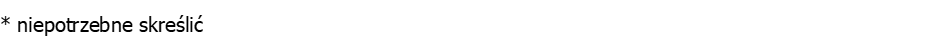 ......................................................................................                                                                   Data i podpis  Wykonawcy                                                                                                                         Załącznik nr 2                                         UMOWA - wzórzawarta dnia  ................. 2021 r. pomiędzy Powiatem Człuchowskim - Powiatowym Zakładem Transportu Publicznego w Człuchowie 77-300 Człuchów ul. Kasztanowa 2 NIP 843 15 29 488, zwanym dalej Zamawiającym reprezentowanym przez……………………………………… - Dyrektora a …………………………………………………… zwanym dalej Wykonawcą, reprezentowanym przez .................     - .........................  zwanym dalej Wykonawcą,  została zawarta umowa następującej treści:§1.Podstawę zawarcia umowy stanowi wynik zapytania ofertowego prowadzonego zgodnie z art. 2 ust. 1 pkt 1  (a contrario) ustawy z dnia 11 września 2019r. Pzp (t.j. Dz. U. z 2021 poz. 1129)§ 2.Zamawiający zleca, a Wykonawca zobowiązuje się wykonać usługę sukcesywnego wynajmu sprzętu wraz z obsługą do prowadzenia prac na obszarze powiatu Człuchowskiego przez Powiatowy Zakład Transportu Publicznego w Człuchowie ……………………………………, zwaną w dalszej części umowy przedmiotem umowy,  w cenie zgodnej ze złożoną ofertą  z dnia ………2021r.Wykonawca zobowiązuje się wykonywać przedmiot umowy zgodnie z obowiązującymi przepisami prawa oraz złożoną ofertą, stanowiącą załącznik do niniejszej umowy.§ 3.Wartością umowy w Części nr …………….. jest cena brutto zł: Ilość godzin pracy  …………… x cena brutto za 1 godzinę pracy ……………zł = ……………………zł brutto Ilość godzin postoju …………… x cena brutto za 1 godzinę postoju  ………… zł = …………………..zł brutto Razem wartość niniejszej umowy ………………………….. zł brutto słownie: ……………………………………………………Cena obowiązuje w okresie trwania umowy i nie ulegnie zmianie przez okres trwania umowy.Cena w Ofercie uwzględniają wszystkie koszty związane z wykonaniem przedmiotu niniejszej umowy, w tym koszt dojazdu lub dowozu sprzętu na miejsce wykonania przedmiotu umowy. § 4.Wykonanie przedmiotu umowy będzie następować sukcesywnie wg potrzeb Zamawiającego od 01 stycznia 2022 r  do  dnia 31 grudnia 2022 r.§ 5.Wynagrodzenie za wykonanie przedmiotu umowy następować będzie na podstawie prawidłowo wystawionych przez Wykonawcę miesięcznych faktur wraz z załączonymi  dokumentami najmu lub  raportami pracy sprzętu. Dokument najmu lub raport pracy sprzętu będzie każdorazowo potwierdzany przez upoważnionego przedstawiciela Zamawiającego.Faktura za wykonanie przedmiotu umowy będzie wystawiana  w terminie do ostatniego dnia każdego miesiąca.Wynagrodzenie będzie płatne konto Wykonawcy w terminie do 30 dni od daty otrzymania przez Zamawiającego prawidłowo wystawionej i faktury wraz z załączonym dokumentem najmu lub raportem pracy sprzętu.Czynnikiem wartościującym realizację zamówienia jest suma iloczynów jednostkowych ceny oferowanej wskazanej w Ofercie i potwierdzonej przez Zamawiającego liczby godzin wykorzystania sprzętu  przy wykonaniu przedmiotu umowy. § 6.Zamawiający każdorazowo określi zakres przedmiotu umowy do wykonania według bieżących potrzeb. Ilość godzin do wykonania przedmiotu umowy uzależnia się od warunków atmosferycznych.Wykonawca zobowiązany jest zapewnić wykonanie przedmiotu umowy przez osoby posiadające odpowiednie uprawnienia zawodoweZe względu na konieczność pracy dwóch jednostek sprzętowych, tego samego rodzaju, na terenie tej samej gminy, Zamawiający zastrzega sobie możliwość pracy danej jednostki sprzętowej na terenie innej gminy niż określono w danej części zamówienia.Jednostki sprzętowe odpowiadają obowiązującym normom, parametrom technicznym i jakościowym.Każda jednostka sprzętowa na koszt Wykonawcy będzie wyposażona w żółte pulsujące światła zgodnie z art. 54 Prawo o ruchu drogowym (t.j. Dz.U. z 2018 r., poz. 1990) - praca pod ruchem.Czas pracy jednostki sprzętowej wraz z obsługą wynosi max 8 godzin dziennie i jest uzależniony od rzeczywistych potrzeb. Zamawiający dopuszcza w przypadkach awarii jednostki sprzętowej w czasie pracy możliwość skrócenia lub wydłużenia godzin pracy w dni robocze oraz pracę niedziele.  Zamawiający powiadomi Wykonawcę o zakresie wykonania przedmiotu umowy w formie telefonicznej.Zamawiający zastrzega sobie rezygnację z wykonania przedmiotu umowy w określonym czasie i godzinach np. z powodu pogorszenia się warunków atmosferycznych. W przypadku awarii jednostki sprzętowej, Wykonawca niezwłocznie powiadamia Zamawiającego i zobowiązuje się wykonać przedmiot umowy zastępczą jednostką sprzętową o parametrach nie gorszych. Koszty naprawy jednostki sprzętowej ponosi Wykonawca. § 7.Nadzór nad wykonaniem przedmiotu umowy sprawować będą: Kierownik ds. infrastruktury drogowej w Powiatowym Zakładzie Transportu Publicznego w Człuchowie 77-300 Człuchów ul. Kasztanowa 2 lub Majster.§ 8.Wykonawca ponosi odpowiedzialność cywilną za ewentualne szkody oraz następstwa nieszczęśliwych wypadków powstałych w związku z niewłaściwym wykonaniem lub niewykonaniem przedmiotu umowy.Wykonawca zobowiązany jest do zawarcia na własny koszt odpowiednich umów ubezpieczenia z tytułu szkód, które mogą zaistnieć w związku z określonymi zdarzeniami losowymi oraz od odpowiedzialności cywilnej na czas realizacji robót objętych przedmiotu umowy i ponosi pełną odpowiedzialność względem osób trzecich.Jeżeli termin, na który została zawarta polisa (lub inny dokument) ubezpieczenia,  kończy się w okresie realizacji przedmiotu umowy, Wykonawca zobowiązuje się przedłużyć polisę (lub inny dokument).§ 9.Przedmiot umowy Wykonawca wykona przy udziale podwykonawców w zakresie:  ………………………………………………………………………………..,  pozostałe wykona sam.Wykonawca w przypadku zmiany Podwykonawcy zobowiązuje się do powiadomienia Zamawiającego w terminie do 7 dni i uzyskania jego zgody.  Wykonawca odpowiada solidarnie za działania i zaniedbania Podwykonawców.Zamawiający przewiduje następujące zmiany w niniejszej umowie:okolicznościami, których przy zachowaniu należytej staranności nie można było przewidzieć, niezależnymi od Wykonawcy,przyczynami zależnymi od Zamawiającego,działaniem siły wyższej.                                        § 10.W przypadku naruszenia warunków niniejszej umowy, w tym dwukrotnego braku reakcji na wezwanie Zamawiającego do podjęcia przez Wykonawcę wykonania przedmiotu umowy lub dwukrotne  niewłaściwe wykonanie przedmiotu umowy, Zamawiający zastrzega możliwość rozwiązania umowę bez wypowiedzenia ze skutkiem natychmiastowym. Decyzję o fakcie niewłaściwego wykonania przedmiotu umowy podejmuje upoważniony przedstawiciel Zamawiającego informując niezwłocznie, w formie pisemnej Wykonawcę.Wykonawca zapłaci Zamawiającemu karę umowną w wysokości 20 % wynagrodzenia brutto, o którym mowa w § 3 ust. 2, w przypadku odstąpienia od umowy, jeżeli odstąpienie nastąpi z winy leżącej po stronie Wykonawcy.Wykonawca zobowiązuje się do zapłaty kary umownej za każdy dzień zwłoki w wykonaniu usługi w wysokości 0,5% wartości umowy brutto, o której mowa w § 3 ust. 2 umowy, za każdy dzień zwłoki.Wykonawca nie może bez zgody Zamawiającego przelać wierzytelności pieniężnych związanych z realizacją dostaw na rzecz osób trzecich.W przypadku nieuzasadnionego odstąpienia od umowy przez Wykonawcę Zamawiającemu przysługiwać będzie od Wykonawcy kara umowna w wysokości 20 % wartości ceny ofertowej brutto wymienionej w § 3 ust. 2 umowy.W przypadku nieuzasadnionego odstąpienia od umowy przez Zamawiającego Wykonawcy przysługiwać będzie od Zamawiającego kara umowna w wysokości 20 % wartości ceny ofertowej brutto wymienionej w § 3 ust. 2 umowy.§ 11.W sprawach nieuregulowanych postanowieniami niniejszej umowy, mają zastosowanie przepisy ustawy Prawo zamówień publicznych oraz Kodeksu cywilnego.§ 12.Ewentualne, nierozstrzygnięte spory powstałe przy realizacji tej umowy, strony poddają rozstrzygnięciu Sądu właściwego miejscowo dla siedziby Zamawiającego.§ 13.Umowę sporządzono w dwóch jednobrzmiących egzemplarzach, po jednym dla każdej ze stron. Załącznik Oferta Wykonawcy z dnia …….. 	ZAMAWIAJĄCY:	 	                                                                WYKONAWCA:	 Niniejszy wzór umowy może ulec modyfikacji jedynie w zakresie, który nie spowoduje zmian wykraczających poza jego istotne postanowieniaCzęść 1Część 1Część 1Część 1Część 1Część 1Opis usługiTermin przystąpienia do realizacji zamówienia - wpisać 1 dzień lub 2 dni. lub 3 dni i więcej od momentu zamówieniaFaza pracyIlość jednostek w godzinachCena jednostkowa w zł nettoWartość w złwynajem koparko-ładowarki na prowadzenie robót na obszarze Gmin: Koczała, Przechlewo, Rzeczenica, Człuchów i miasto Człuchów. Praca300wynajem koparko-ładowarki na prowadzenie robót na obszarze Gmin: Koczała, Przechlewo, Rzeczenica, Człuchów i miasto Człuchów. Postój30Ogółem cena nettoOgółem cena nettoOgółem cena nettoOgółem cena nettoOgółem cena nettoPodatek  VAT    …………%Podatek  VAT    …………%Podatek  VAT    …………%Podatek  VAT    …………%Podatek  VAT    …………%Ogółem cena bruttoOgółem cena bruttoOgółem cena bruttoOgółem cena bruttoOgółem cena bruttoSłownie cena brutto:Słownie cena brutto:Słownie cena brutto:Słownie cena brutto:Słownie cena brutto:Słownie cena brutto:Część 2Część 2Część 2Część 2Część 2Część 2Opis usługiTermin przystąpienia do realizacji zamówienia - wpisać 1 dzień lub 2 dni. lub 3 dni i więcej od momentu zamówieniaFaza pracyIlość jednostek w godzinachCena jednostkowa w zł nettoWartość w złwynajem koparko-ładowarki na prowadzenie robót na obszarze Gmin: Czarne, Debrzno, Człuchów i miasto CzłuchówPraca300wynajem koparko-ładowarki na prowadzenie robót na obszarze Gmin: Czarne, Debrzno, Człuchów i miasto CzłuchówPostój30Ogółem cena nettoOgółem cena nettoOgółem cena nettoOgółem cena nettoOgółem cena netto    Podatek  VAT    …………%                   Podatek  VAT    …………%                   Podatek  VAT    …………%                   Podatek  VAT    …………%                   Podatek  VAT    …………%               Ogółem cena bruttoOgółem cena bruttoOgółem cena bruttoOgółem cena bruttoOgółem cena bruttoSłownie  cena brutto:Słownie  cena brutto:Słownie  cena brutto:Słownie  cena brutto:Słownie  cena brutto:Słownie  cena brutto:Część 3Część 3Część 3Część 3Część 3Część 3Opis usługiTermin przystąpienia do realizacji zamówienia - wpisać 1 dzień lub 2 dni. lub 3 dni i więcej od momentu zamówieniaFaza pracyIlość jednostek w godzinachCena jednostkowa w zł nettoWartość w złwynajem samochodu ciężarowego wywrotki o ładowności 8-12Mg na prowadzenie robót na obszarze Gmin: Koczała, Przechlewo, Rzeczenica, Człuchów i  miasto CzłuchówPraca200wynajem samochodu ciężarowego wywrotki o ładowności 8-12Mg na prowadzenie robót na obszarze Gmin: Koczała, Przechlewo, Rzeczenica, Człuchów i  miasto CzłuchówPostój20Ogółem cena nettoOgółem cena nettoOgółem cena nettoOgółem cena nettoOgółem cena nettoPodatek  VAT    …………%               Podatek  VAT    …………%               Podatek  VAT    …………%               Podatek  VAT    …………%               Podatek  VAT    …………%               Ogółem cena bruttoOgółem cena bruttoOgółem cena bruttoOgółem cena bruttoOgółem cena bruttoSłownie cena brutto:Słownie cena brutto:Słownie cena brutto:Słownie cena brutto:Słownie cena brutto:Słownie cena brutto:Część 4Część 4Część 4Część 4Część 4Część 4Opis usługiTermin przystąpienia do realizacji zamówienia - wpisać 1 dzień lub 2 dni. lub 3 dni i więcej od momentu zamówieniaFaza pracyIlość jednostek w godzinachCena jednostkowa w zł nettoWartość w złwynajem samochodu ciężarowego wywrotki o ładowności 8-12Mg na prowadzenie robót na obszarze Gmin: Czarne, Debrzno,  Człuchów i miasto CzłuchówPraca200wynajem samochodu ciężarowego wywrotki o ładowności 8-12Mg na prowadzenie robót na obszarze Gmin: Czarne, Debrzno,  Człuchów i miasto CzłuchówPostój20Ogółem cena nettoOgółem cena nettoOgółem cena nettoOgółem cena nettoOgółem cena netto                      Podatek  VAT    …………%                                       Podatek  VAT    …………%                                       Podatek  VAT    …………%                                       Podatek  VAT    …………%                                       Podatek  VAT    …………%                 Ogółem cena bruttoOgółem cena bruttoOgółem cena bruttoOgółem cena bruttoOgółem cena bruttoSłownie  cena brutto:Słownie  cena brutto:Słownie  cena brutto:Słownie  cena brutto:Słownie  cena brutto:Słownie  cena brutto:Część 5Część 5Część 5Część 5Część 5Część 5Opis usługiTermin przystąpienia do realizacji zamówienia - wpisać 1 dzień lub 2 dni. lub 3 dni i więcej od momentu zamówieniaFaza pracyIlość jednostek w godzinachCena jednostkowa w zł nettoWartość w złwynajem samobieżnej koparki obrotowej, kołowejPraca50wynajem samobieżnej koparki obrotowej, kołowejPostój10Ogółem cena nettoOgółem cena nettoOgółem cena nettoOgółem cena nettoOgółem cena netto    Podatek  VAT    …………%                   Podatek  VAT    …………%                   Podatek  VAT    …………%                   Podatek  VAT    …………%                   Podatek  VAT    …………%               Słownie cena brutto:Słownie cena brutto:Słownie cena brutto:Słownie cena brutto:Słownie cena brutto:Słownie cena brutto:Część 6Część 6Część 6Część 6Część 6Część 6Opis usługiTermin przystąpienia do realizacji zamówienia - wpisać 1 dzień lub 2 dni. lub 3 dni i więcej od momentu zamówieniaFaza pracyIlość jednostek w godzinachCena jednostkowa w zł nettoWartość w złwynajem samobieżnego walca wibracyjnegoPraca25wynajem samobieżnego walca wibracyjnegoPostój5Ogółem cena nettoOgółem cena nettoOgółem cena nettoOgółem cena nettoOgółem cena nettoPodatek  VAT    …………%               Podatek  VAT    …………%               Podatek  VAT    …………%               Podatek  VAT    …………%               Podatek  VAT    …………%               Ogółem cena bruttoOgółem cena bruttoOgółem cena bruttoOgółem cena bruttoOgółem cena bruttoSłownie cena brutto:Słownie cena brutto:Słownie cena brutto:Słownie cena brutto:Słownie cena brutto:Słownie cena brutto: